NASA Goddard Space Flight Center 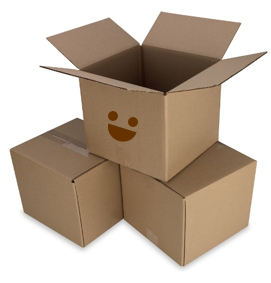 Procurement Operations DivisionCode 170Checklist for  Inter-Office MovesNASA Goddard Space Flight Center Procurement Operations DivisionCode 170Checklist for  Inter-Office MovesNASA Goddard Space Flight Center Procurement Operations DivisionCode 170Checklist for  Inter-Office MovesNASA Goddard Space Flight Center Procurement Operations DivisionCode 170Checklist for  Inter-Office MovesPlease make use of this tool to ensure a smooth transition for your employee into another Code 170 Enterprise.Please make use of this tool to ensure a smooth transition for your employee into another Code 170 Enterprise.Please make use of this tool to ensure a smooth transition for your employee into another Code 170 Enterprise.Please make use of this tool to ensure a smooth transition for your employee into another Code 170 Enterprise.GENERAL INFORMATIONGENERAL INFORMATIONGENERAL INFORMATIONGENERAL INFORMATIONCurrent Purchasing Group (PGrp)*G** or H**G** or H***PGrp moves with Specialist unless they are moving between GSFC & HQ Offices*PGrp moves with Specialist unless they are moving between GSFC & HQ Offices*PGrp moves with Specialist unless they are moving between GSFC & HQ Offices*PGrp moves with Specialist unless they are moving between GSFC & HQ OfficesFROM/LOSING/CURRENT ORGANIZATIONFROM/LOSING/CURRENT ORGANIZATIONFROM/LOSING/CURRENT ORGANIZATIONFROM/LOSING/CURRENT ORGANIZATIONBldg. #Room #Room #TO/GAINING/NEW ORGANIZATIONTO/GAINING/NEW ORGANIZATIONTO/GAINING/NEW ORGANIZATIONTO/GAINING/NEW ORGANIZATIONNew Office CodeNew Office Start DateNew Office Start DateNew Bldg. #New Room #New Room #New Telephone #****Standard Policy is that phone numbers do not move with the Specialist**Standard Policy is that phone numbers do not move with the Specialist**Standard Policy is that phone numbers do not move with the SpecialistProcurement Manager Signature                                                DateProcurement Manager Signature                                                DateProcurement Manager Signature                                                DateSubmit completed, signed form to the Associate Chief and Cindy Cherrix within 10 business days of employee’s start date.Submit completed, signed form to the Associate Chief and Cindy Cherrix within 10 business days of employee’s start date.Submit completed, signed form to the Associate Chief and Cindy Cherrix within 10 business days of employee’s start date.INTER-OFFICE MOVE CHECKLISTINTER-OFFICE MOVE CHECKLISTINTER-OFFICE MOVE CHECKLISTINTER-OFFICE MOVE CHECKLISTINTER-OFFICE MOVE CHECKLISTINTER-OFFICE MOVE CHECKLISTPRIOR TO MOVE (at least 2 weeks prior)PRIOR TO MOVE (at least 2 weeks prior)PRIOR TO MOVE (at least 2 weeks prior)PRIOR TO MOVE (at least 2 weeks prior)PRIOR TO MOVE (at least 2 weeks prior)PRIOR TO MOVE (at least 2 weeks prior)GAINING PROCUREMENT MANAGER:
GAINING PROCUREMENT MANAGER:
GAINING PROCUREMENT MANAGER:
GAINING PROCUREMENT MANAGER:
GAINING PROCUREMENT MANAGER:
Notify Point of Contacts for the following activities:  Notify Point of Contacts for the following activities:  Notify Point of Contacts for the following activities:  Personnel Action (NASA Enterprise Service Desk request system): E-mail Rhonda McGrath & Jill SharpNOPS: Updates on Monday Mornings after OST UpdateSATERN:  Updates 2 Business Days after OST UpdateSPACE:  Updates 1 Business Day after OST UpdateWebTADS: Updates occur 2 Business Days after OST UpdateLISTS Directory Update & Telephone Reassignments:  E-mail Jill SharpProvide building number, room number, and telephone number.  Note:  Existing Policy is that phone numbers do not move with the Specialist.  They will be assigned a new number.Procurement System Account Updates/170 Distribution Lists Updates/New PGrp update if needed:  E-mail Systems SOS Team.  Personnel Action (NASA Enterprise Service Desk request system): E-mail Rhonda McGrath & Jill SharpNOPS: Updates on Monday Mornings after OST UpdateSATERN:  Updates 2 Business Days after OST UpdateSPACE:  Updates 1 Business Day after OST UpdateWebTADS: Updates occur 2 Business Days after OST UpdateLISTS Directory Update & Telephone Reassignments:  E-mail Jill SharpProvide building number, room number, and telephone number.  Note:  Existing Policy is that phone numbers do not move with the Specialist.  They will be assigned a new number.Procurement System Account Updates/170 Distribution Lists Updates/New PGrp update if needed:  E-mail Systems SOS Team.  Personnel Action (NASA Enterprise Service Desk request system): E-mail Rhonda McGrath & Jill SharpNOPS: Updates on Monday Mornings after OST UpdateSATERN:  Updates 2 Business Days after OST UpdateSPACE:  Updates 1 Business Day after OST UpdateWebTADS: Updates occur 2 Business Days after OST UpdateLISTS Directory Update & Telephone Reassignments:  E-mail Jill SharpProvide building number, room number, and telephone number.  Note:  Existing Policy is that phone numbers do not move with the Specialist.  They will be assigned a new number.Procurement System Account Updates/170 Distribution Lists Updates/New PGrp update if needed:  E-mail Systems SOS Team.  Identifies an informal mentor for the new employee.Identifies an informal mentor for the new employee.Identifies an informal mentor for the new employee.Reviews warrant limit, if applicable.Reviews warrant limit, if applicable.Reviews warrant limit, if applicable.Coordinates to receive gaining employee’s blue Official Personnel file from employee’s previous procurement manager, if applicable.   Note:  Existing policy is we do not dispose of existing blue folders, but we do not add to them.Coordinates to receive gaining employee’s blue Official Personnel file from employee’s previous procurement manager, if applicable.   Note:  Existing policy is we do not dispose of existing blue folders, but we do not add to them.Coordinates to receive gaining employee’s blue Official Personnel file from employee’s previous procurement manager, if applicable.   Note:  Existing policy is we do not dispose of existing blue folders, but we do not add to them.Makes a workload plan for new employee. If Pathways Intern, completes Pathways Intern Work Plan (2nd - 3rd Tour, and End of Work Tour Transition Checklist for Pathways) and meets with Intern.Makes a workload plan for new employee. If Pathways Intern, completes Pathways Intern Work Plan (2nd - 3rd Tour, and End of Work Tour Transition Checklist for Pathways) and meets with Intern.Makes a workload plan for new employee. If Pathways Intern, completes Pathways Intern Work Plan (2nd - 3rd Tour, and End of Work Tour Transition Checklist for Pathways) and meets with Intern.current procurement manager:
current procurement manager:
current procurement manager:
current procurement manager:
current procurement manager:
Works with Employee to ensure existing workload is transferred per the Workload Checklist prior to transfer to new office*Updates SAP CS PGrp, as well CS and CO GS IDs located on the NASA Data Tab, for SAP Legacy and ECC awards accordingly. Completes PPS Change Version (not an official mod) reassigning CS, CO and Invoice Approver as applicable on current assigned awards.*Workload that is not reassigned to another Specialist prior to employee’s departure should be reassigned to the current Manager to ensure accountability is not lost.  Failure to reassign awards will result in erroneous invoice routing.  Works with Employee to ensure existing workload is transferred per the Workload Checklist prior to transfer to new office*Updates SAP CS PGrp, as well CS and CO GS IDs located on the NASA Data Tab, for SAP Legacy and ECC awards accordingly. Completes PPS Change Version (not an official mod) reassigning CS, CO and Invoice Approver as applicable on current assigned awards.*Workload that is not reassigned to another Specialist prior to employee’s departure should be reassigned to the current Manager to ensure accountability is not lost.  Failure to reassign awards will result in erroneous invoice routing.  Works with Employee to ensure existing workload is transferred per the Workload Checklist prior to transfer to new office*Updates SAP CS PGrp, as well CS and CO GS IDs located on the NASA Data Tab, for SAP Legacy and ECC awards accordingly. Completes PPS Change Version (not an official mod) reassigning CS, CO and Invoice Approver as applicable on current assigned awards.*Workload that is not reassigned to another Specialist prior to employee’s departure should be reassigned to the current Manager to ensure accountability is not lost.  Failure to reassign awards will result in erroneous invoice routing.  Employee:
Employee:
Employee:
Employee:
Employee:
Prepares personal items for move. Up to 10 boxes can be moved via transportation services, which can be ordered through MOSI. Note:  Directorate policy is that physical telephone and telephone numbers do not move.Prepares personal items for move. Up to 10 boxes can be moved via transportation services, which can be ordered through MOSI. Note:  Directorate policy is that physical telephone and telephone numbers do not move.Prepares personal items for move. Up to 10 boxes can be moved via transportation services, which can be ordered through MOSI. Note:  Directorate policy is that physical telephone and telephone numbers do not move.Gaining PROCUREMENT manager:Gaining PROCUREMENT manager:Gaining PROCUREMENT manager:Gaining PROCUREMENT manager:Gaining PROCUREMENT manager:Verifies workload is transferred to new employee per the Workload Checklist.Verifies workload is transferred to new employee per the Workload Checklist.Verifies workload is transferred to new employee per the Workload Checklist.Verifies SAP Legacy and ECC awards are updated accordingly:  CS Purchasing Group (PGrp), as well CS and CO GS IDs located on the NASA Data Tab. Verify PPS Change Version reassigning CS, CO and Invoice Approver as applicable has been updated on newly assigned awards.Failure to reassign awards will result in erroneous invoice routing.  Verifies SAP Legacy and ECC awards are updated accordingly:  CS Purchasing Group (PGrp), as well CS and CO GS IDs located on the NASA Data Tab. Verify PPS Change Version reassigning CS, CO and Invoice Approver as applicable has been updated on newly assigned awards.Failure to reassign awards will result in erroneous invoice routing.  Verifies SAP Legacy and ECC awards are updated accordingly:  CS Purchasing Group (PGrp), as well CS and CO GS IDs located on the NASA Data Tab. Verify PPS Change Version reassigning CS, CO and Invoice Approver as applicable has been updated on newly assigned awards.Failure to reassign awards will result in erroneous invoice routing.  Verifies the aforementioned system updates have occurred for both Legacy and PPS via EPDW.Verifies the aforementioned system updates have occurred for both Legacy and PPS via EPDW.Verifies the aforementioned system updates have occurred for both Legacy and PPS via EPDW.Informal Mentor:Informal Mentor:Informal Mentor:Informal Mentor:Informal Mentor:Shows location of supply cabinet and inform employee of the office supply ordering process.Shows location of supply cabinet and inform employee of the office supply ordering process.Shows location of supply cabinet and inform employee of the office supply ordering process.Shows employee the printer, fax and copy machines.Shows employee the printer, fax and copy machines.Shows employee the printer, fax and copy machines.Employee:Employee:Employee:Employee:Employee:  Reviews the employee Location Validation System (LVS) and makes changes as applicable: https://lvs.gsfc.nasa.gov.  Reviews the employee Location Validation System (LVS) and makes changes as applicable: https://lvs.gsfc.nasa.gov.  Reviews the employee Location Validation System (LVS) and makes changes as applicable: https://lvs.gsfc.nasa.gov.  Reviews the employee Location Validation System (LVS) and makes changes as applicable: https://lvs.gsfc.nasa.gov.